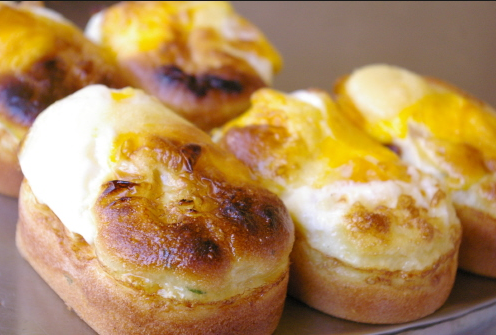 Яйца теплой свежеиспеченного хлеба »с зимой закуски любил молодых и старых представителей!Вкусный и сладкий, но также великолепно, основным ингредиентом яйцо богат питательными веществами, а также jotjiyo!Создание теплый яичный хлеб! ^^ Я знаю, как сделать вкусное яйцо хлеб Яичные хлеб приготовления ингредиенты 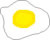 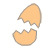 (Один человек основы) 
 Информация Яйцо Хлеб 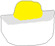 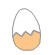 Кулинарные курсы Яйцо хлеб Когда вы горячий, попробуйте почувствовать вкус лучше яичный хлеб!Легко судить и оценивать излишеств вещи? ^ 0 ^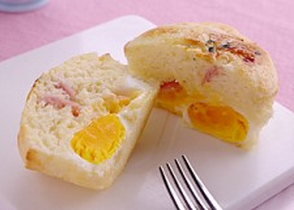 Трубопроводы хлебобулочных яиц хлеба киосков полны голодным я ем только один звонок!Почему бы не сделать простой яичный хлеб с их семьи должны быть созданы один dakkeun теплый хлеб с яйцами?Основные ингредиентыЯйца 150 г, сахар 80 г, соль 1 г, выпечка порошок 6g, молоко 170 мл, мука 250 г, соль, сливочное масло немногоВспомогательные материалы2 капли ванильного масла, ломтики ветчины 75 г, сыр чеддер 40 г, мелко нарезанную петрушкуМатериалы ОписаниеТесто (сахар, соль, выпечка порошок, ваниль масло, молоко, мука, соль)Время приготовления60 минутКалория186kcal (1 человек)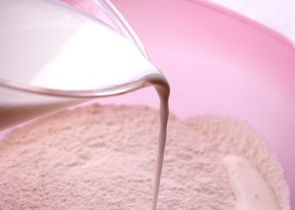 01Мука, ​​сахар, соль, выпечка порошок, а затем сделал удара тело смешивается с молоком и залить яйцо, ваниль масло слушать половину теста.(На муку и соль, сахар, пекарский порошок, используя громоздкую, мелкий порошок может быть использован для hatkeik)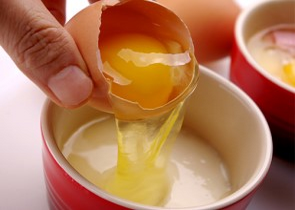 02За виды хлеба, изготовленные с яйцами дарить маленькие чашки булочки или слегка растереть масло внутрь кадра, пока тесто на половину чашки, что поставит Разбитое яйцо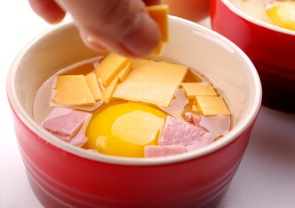 03Ломтики ветчины и сыра чеддер, чтобы дать всем сторонам положить нарезанный 1 см в размере яйцо содержит некоторые жалуется немного соли.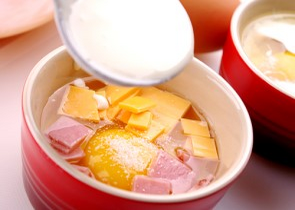 04Рубленые тесто, оставляя более 1 см от переполненной чаши заполняет весь путь, так что редкий крышку.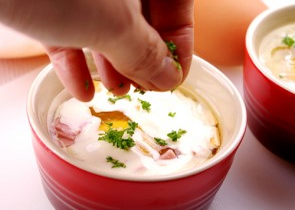 05Учитывая сырой петрушку посыпать петрушкой Луна пороха, 180 15-20 минут, в зависимости от технических характеристик печи будет запекать в духовке.Если тесто рождается с зубочисткой, смоченной ripe'll похоронить Учитывая ^^